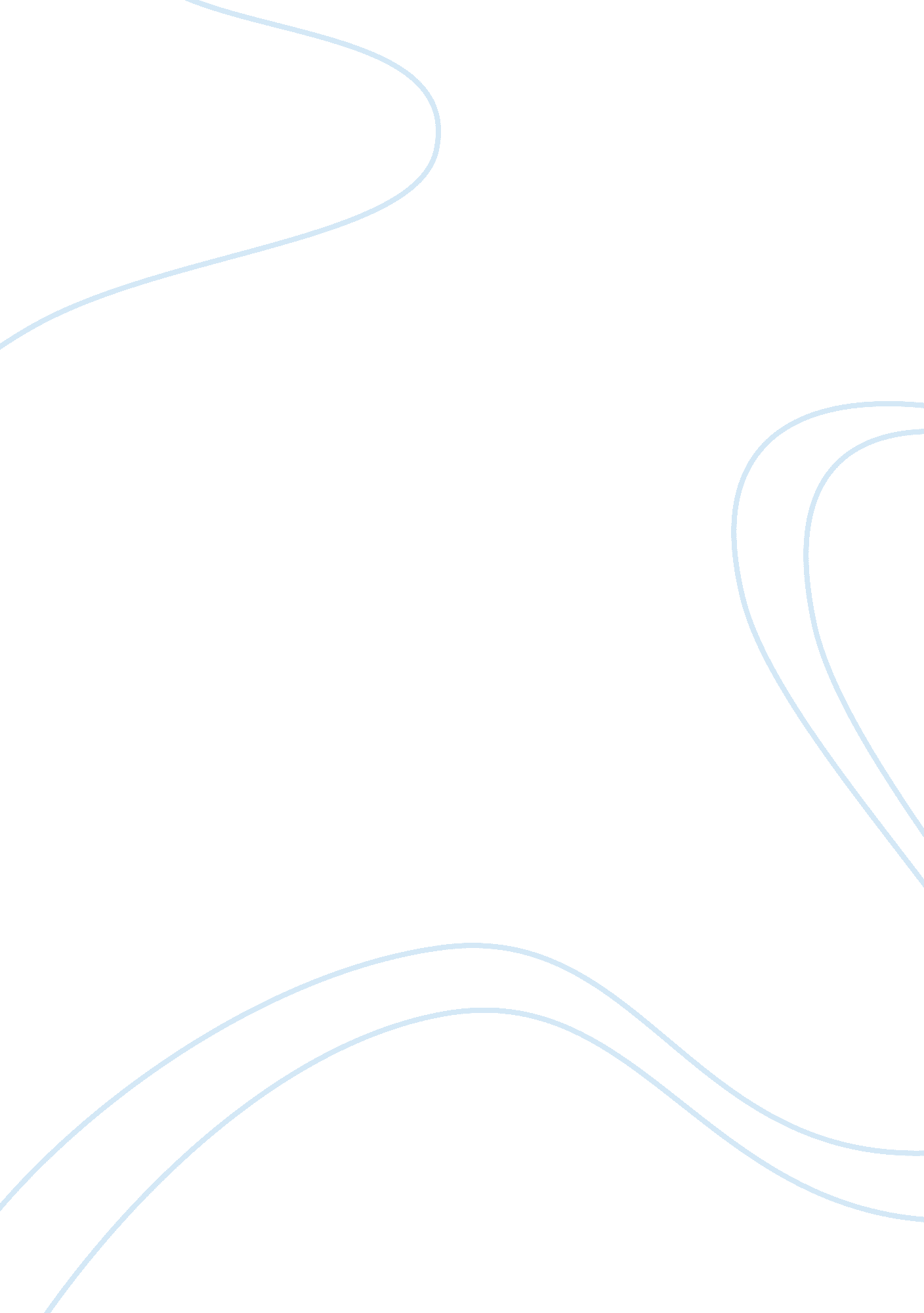 Assignment 16Science, Biology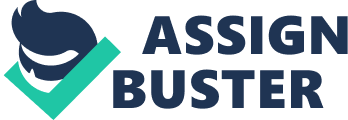 Biology Alternative Energy Alternative energy refers to a source of energy that is usable, and is supposed to replace the fuel sources without an intention of consequences of fuels that are replaced . Technological developments have stimulated and increased sustainability on the usage of renewable energy soures which are environmental friendly (Boyle 13). 
Investment in renewable energy has been adapted by many countries around the world. Renewable energy laws have been passed with the aim of encouraging the use of alternative energy as a stable and clean source of power needs. In Japan, all utility companies are obliged to get power from suppliers whose electricity have been generated by wind, hydro, solar, geothermal or biomass. Germany has moved a step higher by exploiting new off shores at the sea through the windmills projects. In Holland, renewable energy releases no greenhouse gases and they are being tested in the Northern provinces. The United States has taken several measures in regard to environmental conservation and alternative energy use. However, the countries mentioned above perhaps have achieved better results in respect of their use of alternative energy soures. The United States can borrow a leaf from the above countries and embrace the use of renewable power. 
Environmental Conservation: John Muir 
John Muir is one of America’s reknowned naturalists and environmentalists. Muir who lived between 1838 and 1914 is known to have been a major influene in the establishment of several national parks in the U. S. Some of the parks associated with him include the Sequoia National Park and the Yosemite National Park (Lallanilla par 2). In addition, he influenced the establishment of millions of conservation areas. In 1892, Muir together with others founded the Sierra Club, a movemnet that was dedicated to environmental conservation. As a result of his contributions and ideals, Muir impacted the likes of many people across the world including former U. S. president Theodore Roosevelt. Muir’s interest and commitment to environmental conservation began at a tender age; when he was a young boy. He developed a passion for environmental conservation when he went hiking in the Gulf of Mexico (Lallanilla par 2). His experience at hiking was exhilarating. 
Disturbing and Interesting Lessons About Biodiversity and the Environment 
It is disturbing to learn that with the population of humans growing faster than the rate at which the natural resources are getting replenished, the world may end up in major problems. A growing human population means that the world will need more food to sustain life. Yet again, the level of pollution has been and indeed will continue to rise steadily if no appropriate measures are put in place. Learning about the loss of biodiversity and its impacts on the world was an interesting and has influenced me to be more careful the way I handle my natural environment. It is interesting to note the various measures being taken by governments to curb or redue environmental pollution. It is also worth mentioning that the efforts of a few individuals have greatly contributed to a lot of changes in the world in regard to environmental conservtaion. 
Work cited 
Boyle Godfrey. Renewable energy: Power for a sustainable future. New York: Oxford University Press, 2004. Print. 
Lallanilla Marc. 12 Environmentalists You Should Know: How many environmentalists can you name? N. d. Web. I August, 2012 http://greenliving. about. com/od/thegreenfamily/tp/Environmentalists. htm 